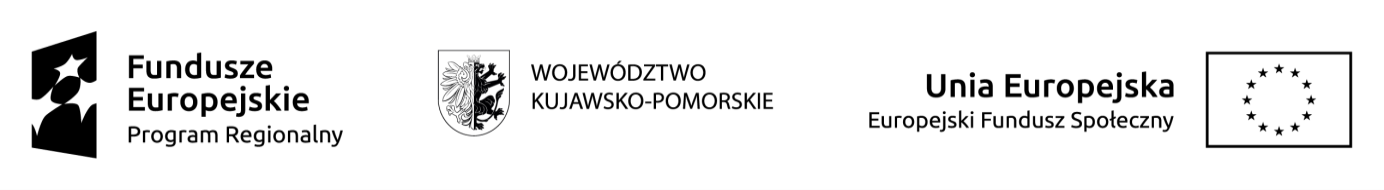 Zgłoszenie szkolenie/ spotkanie  w ramach  konkursu 4/2018 Zgodnie z   Ustawą   z dnia 10.05.2018 roku o  Ochronie   Danych Osobowych  wyrażam zgodę  na przetwarzanie   moich danych  osobowych (nazwa podmiotu,  imię  i nazwisko , adres, telefon, e-mail, zakres tematyczny, numer umowy o przyznanie pomocy)  przez LGD  do celów  związanych  z udokumentowaniem   doradztwa.……………………….Podpis  uczestnika Klauzula  informacyjna1. Administratorem Pani/Pana danych osobowych jest (LGD) z siedzibą w Choceniu,                   ul. Sikorskiego 12, 87-850 Choceń,2. Pani/Pana danych osobowe przetwarzane będą  w celu  udokumentowania    udokumentowania  odbytego doradztwa  i nie będą  udostępniane  innym  odbiorcą 3.Posiada Pani/Pan prawo  dostępu do treści swoich danych oraz ich poprawiania,            4.Podanie danych osobowych  jest dobrowolneImię  i nazwisko BeneficjentaNazwa Instytucji Adrese-mailTelefonDodatkowe  potrzeby organizacyjne wynikające  z niepełnosprawności